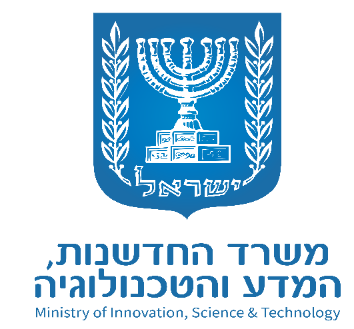 קול קורא לשיתוף פעולה בין האקדמיה למשרדי ממשלה ושלטון מקומילשנת 2022משרד החדשנות, המדע והטכנולוגיה (להלן - "המשרד") בשיתוף עם מערך הדיגיטל הלאומי (להלן - "מערך הדיגיטל")  קוראים בזאת להצעות למחקרים משותפים אקדמיה- גופים ציבוריים. התמיכה תינתן לחוקרים ולצוותי מחקר שיציעו מחקרים מבוססי נתונים הקיימים במאגרי המידע בגופים ציבוריים. לצורך קול קורא זה גופים ציבוריים יחשבו משרדי ממשלה רשויות מקומיות, חברות ממשלתיות, תאגידים סטטוטוריים ויחידות סמך.רקעכחלק מפעילות המשרד לקידום המחקר היישומי בישראל, המשרד בשיתוף עם מערך הדיגיטל מבקשים לקדם את הפעילות המחקרית במדע הנתונים, ובייחוד הנגשה של מאגרי הנתונים הקיימים כיום במגזר הציבורי לקהילת החוקרים מהאקדמיה. במסגרת תכנית זו תוענק תמיכה לחוקרים ולצוותי מחקר שיערכו מחקר המתבסס על נתונים ממאגרי המידע הקיימים בגופים הציבוריים השונים. התכנית שמה לה למטרה לקדם מחקר חדשני ופורץ דרך בנתוני עתק ציבוריים, שיביא לפיתוח מוצרים ושירותים, ויוביל לשיפור תהליכי תפעול, קבלת החלטות וקביעת מדיניות. בשנים האחרונות, מחקרים בנתוני עתק בתחומים כמו בריאות, רווחה, חקלאות, חינוך ותעסוקה הצליחו להציל את חייהם של מיליוני בני אדם, ולשפר באופן משמעותי את השירות הניתן לאזרח. בעוד שבמגזר הפרטי נעשה שימוש אינטנסיבי בנתוני עתק, השימוש בנתונים ציבוריים במגזר הציבורי עודו בחיתוליו. חיבור בין גופים ציבוריים לאקדמיה יאפשר לשפר באופן משמעותי את השירות הציבורי בישראל, ולקדם את רווחתם של התושבים.יעדי התכניתקידום מחקר מבוסס נתונים העוסק באתגרי הליבה של המגזר הציבורי בישראל; עידוד שיתוף פעולה בין חוקרים במוסדות להשכלה גבוהה ומכוני מחקר בארץ לבין משרדי הממשלה, ארגונים ומוסדות ציבוריים; פיתוח ושכלול גישות ושיטות ניתוחיות (אנליטיות) וחישוביות חדשניות לקידום המחקר ליצירת מוצרים, שירותים ומדיניות מבוססת נתונים בשירות הציבור;  הנגשת תוצרי המחקר הנתמכים בתכנית, כמו גם המידע שנאסף במסגרתה, למשרדי הממשלה ולקהילת החוקרים; מיסוד אקוסיסטם של מחקר ופיתוח בנתוני מאגרי מידע ציבורי והגדלת ההשקעה של ארגונים ציבוריים בהנגשת מאגרי המידע שלהם.תחומי ונושאי מיקודקול קורא להגשת הצעות למחקרים לשנת 2022, למחקרים יישומיים ייחודיים ופורצי דרך המתבססים על נתוני מאגרי מידע ציבורי. דגש מיוחד יושם על התחומים הבאים: רווחה, חינוך, תעסוקה, מיסוי, אקלים וסביבה, שלטון מקומי ותחבורה. דגש משני יושם על התחומים הבאים: פיננסים, בריאות, מדיניות ציבורית, עלייה וקליטה, נדל"ן ותשתיות, כלכלה ותיירות. בכוונה להותיר את אופי המחקר והשיטות המוצעות פתוח ליוזמה ולחדשנות הקול הקורא אינו מפרט את סוגי המחקר או את הכלים הנדרשים. הקול הקורא מעוניין בכל מחקר שיקדם את השימוש היישומי בנתוני מאגרי מידע ציבוריים, כולל, בין היתר, כלים ושיטות לזיהוי תהליכים ומגמות, אלגוריתמים לחיזוי ארועים או תופעות, ומערכות לניתוח ומיפוי לתמיכה בגיבוש מדיניות וקבלת החלטות.למען הסר ספק, בכל תחומי ונושאי קול קורא זה, על המחקרים להיות בעלי היתכנות יישומית. בנוסף, היות ומטרת הקול הקורא היא לקדם קבלת החלטות מבוססת נתונים במגזר הציבורי, על המחקר לכלול תוצרים ישימים, כגון: מערכות תומכות החלטה, אלגוריתמים, כלים ומודלים, שיאפשרו ליישם את התובנות העולות ממנו בעבודת היומיום של המגזר הציבורי. תקציבהפעילות בתחום זה מתוקצבת בסכום של עד 5 מיליון ₪ בכפוף לזמינות משאבים תקציביים.המימון המרבי למחקר (לתקופה של 3 שנים) הוא:  500,000 ₪תנאי הסףרשאים להגיש הצעות מציעים העומדים בכל תנאי הסף להלן:"המוסד" - מוסד מוכר להשכלה גבוהה בישראל, כמשמעותו בחוק המועצה להשכלה גבוהה, התשי"ח-1958 וכן מכון מחקר בישראל שהוא מלכ"ר, חל"צ, חברה ממשלתית או יחידה ממשלתית (כגון: בתי חולים, מרכזי מחקר ופיתוח אזוריים).לעניין זה: "מכון מחקר" משמעו – גוף אשר חלק ניכר מפעילותו קשור לקידום המחקר בחזית הידע העולמי, ברשותו תשתית ציוד לביצוע מחקרים, והחוקרים אשר מועסקים במסגרתו עוסקים בין היתר בפרסום מאמרים מטעמו בעיתונות מדעית בינלאומית ובהצגת עבודות בכנסים בינלאומיים.ניתן לשתף בהצעה מספר מוסדות, ובלבד שכל אחד מהם יענה על הגדרת "מוסד" לעיל, ומוסד אחד יוביל את ההצעה ורק עימו יתקשר המשרד.החוקר הראשי בהצעת המחקר מטעם המוסד הוא חבר סגל במוסד בעל תואר Ph.D. או M.D., המועסק באופן קבוע או נמצא במסלול לקביעות במוסד, או פרופסור אמריטוס במוסד (להלן – "החוקר הראשי").במידה וישנו חוקר חבר סגל המנהל קבוצת מחקר עצמאית שאינו בעל תואר Ph.D. - מוסד המחקר יוכל להגישו בצירוף נימוקים, המלצה מטעמם וקורות חיים אשר יבחנו על ידי המדען הראשי או מי מטעמו, כל מקרה לגופו.חוקר ראשי שיש לו מענק מחקר פעיל הממומן על ידי המשרד במסלול הלאומי בשנת 2023, או הצעה מקול קורא הלאומי משנת 2022 שעבר שלב א' ובמסגרתו הגישו או יגישו הצעה מלאה, לא יהיה רשאי להגיש בקשה במסגרת קול קורא זה, כאמור בסעיף י'. להלן. חוקר ראשי שיש לו מענק מחקר פעיל או הצעה אחרת במסלול הלאומי יכול להגיש הצעה אחת כחוקר משני כל עוד אין לו מענק מחקר פעיל או הצעה אחר הממומן על ידי המשרד במסלול הלאומי בו הוא משמש כחוקר משני. למען הסר ספק, הגבלה זו אינה חלה על מחקרים שהם בשיתוף פעולה בינלאומי. ההצעה תכלול תכנית לביצוע מחקר בעל היתכנות יישומית בתחומים המפורטים בסעיף ג. לקול קורא זה.התכנית אינה מיועדת למימון מחקרים בתעשייה. עם זאת, חוקרים מהתעשייה או מהמגזר השלישי יכולים להיכלל בהצעה המוגשת על ידי מוסד כחוקרי משנה או קבלנים המספקים שירותים לקבוצת מחקר במוסד (אם בשעות ייעוץ, אם בהכנת חומרים ומתקנים), אולם לא יוכרו כקבוצת מחקר נפרדת. יודגש כי חוקרים וגופים מחוץ למוסד ייכללו במחקר רק אם נדרשת מומחיות מיוחדת אשר לא קיימת במוסדות השותפים להצעה. רשאים להגיש הצעות מציעים בשת"פ גוף ציבורי העונה על ההגדרה להלן: "גוף ציבורי"  משרד ממשלתי, רשות מקומיות, חברה ממשלתית, תאגיד סטטוטורי, או יחידת סמך.תנאי ביצועמחקר המוצע לביצוע במסגרת קול קורא זה נדרש להתבצע על פי הכללים הבאים:המחקר יבוצע תחת המוסד המציע.המחקר יבוצע בהתאם לתנאי קול קורא זה, להוראות ה"הסכם כולל למחקרים" הנמצאים בקישור שלהלן – לחץ/י כאן (על עדכוניהם מעת לעת). תכנית המחקר תיבנה במסגרת שנתית, לתקופה שלא תפחת משנה ולא תעלה על שלוש שנים. חודשיים לפני תום כל שנת מחקר יוגש דו"ח מדעי שנתי בצירוף בקשת המשך לשנה נוספת, אשר תכלול פירוט המחקר שבוצע, התייחסות לאבני הדרך ותכנית העבודה לשנת המחקר העוקבת. הגשת דו"ח המדעי תיעשה בהתאם להוראות הסכם הכללי ונהלי המשרד. חלוקת התקציב בין קבוצות המחקר ממוסדות שונים לא חייבת להיות שווה אלא על פי צרכי המחקר.המימון המרבי לביצוע מחקר (לתקופה של 3 שנים) פורט בפרק ב' לעיל. הסכומים הנ"ל מתייחסים לשלוש שנות מחקר; למחקר הנמשך פרק זמן קצר יותר, גובה המימון המרבי ייקבע לפי משך התקופה באופן יחסי. תקציב המחקר יכלול: כוח-אדם מחקרי, ציוד, חומרים, הוצאות אחרות (שונות) ותקורה. לפירוט בנוגע להוצאות אסורות, תקציב מקסימלי לסעיפים מסוימים, יש לעיין בנהלי הקרן בקישור שלהלן – לחץ/י כאן. תקציב המוצע במסגרת הצעת המחקר ייעשה לפי הכללים המפורטים בנוהל זה.  יצויין כי במסגרת קול קורא זה אין לכלול תקציב עבור כנס, דו"ח היתכנות יישומי ויישוג.מתוך מטרה ליישם בפועל את עקרונות ה-open science ו-open access, מעודד המשרד כי כל תוצרי המחקר שיתקבלו בעקבות מענק המחקר בקול קורא זה יהיו זמינים לכלל הציבור ולשם כך ניתן לכלול בהוצאות המחקר בסעיף שונות "פרסום בגישה פתוחה" אשר יתוקצב ע"י המשרד ויהיה זמין לצוותי המחקר במהלך ביצוע המחקר ולאחריו עד פרסום מאמריהם. ניתן לתקצב סעיף זה לכל תקופת המחקר בסכום של עד 10,000 ש"ח.המוסד יפעל בהתאם להוראות החלטת ממשלה מספר 2575 ובהתאם, ידווח למשרד  על  כל  רישום פטנט ועל  כל  ניצול מסחרי הנובע מהידע  באמצעות דיווח שנתי למשרד. קידום ופיתוח ידע הנוצר במימון מענקי מחקר ממשלתיים | מספר החלטה 2575 | משרד ראש הממשלה (www.gov.il)הנחיות מיוחדות לקול קורא זהעל המחקר להציע פתרון לבעיה מדעית במחקר ופיתוח הקשורה לגוף הציבורי כמוגדר להלן בסעיף ה.7 אתו בחרו החוקרים לשתף פעולה, תוך יישום ידע מחקרי שמקורו בחזית המדע ושימוש בשיטות ואמצעי מחקר חדשניים.הבקשה תכיל פירוט אודות תכנית המחקר בצירוף מכתב כוונות מטעם הגוף הציבורי (Letter of Intent), המביע עניין בתוכנית המוצעת, ומראה נכונות  להשקיע את המאמץ הנדרש לתמוך במחקר המוצע כדי להבטיח את הצלחתו ולספק את המידע ונתונים הנדרשים.  יובהר כי שיתוף הפעולה אינה כוללת העברת כספים מגוף הציבורי למציעים עבור הפעולה המתואר בהצעה. קישור לספר תכניות העבודה: https://www.gov.il/he/departments/publications/reports/work_programs_2022 הבקשה תכלול התייחסות פרטנית לשיתוף הפעולה עם הגוף הציבורי, ספציפית לנתונים שגוף הציבורי תספק במסגרת המחקר, ולסיוע של שת"פ זה בהגשמת מטרות הקול הקורא (קידום המחקר, פוטנציאל אימפקט וכו'). יובהר כי שיתוף הפעולה אינה כוללת העברת כספים מגוף הציבורי למציעים עבור הפעולה המתואר בהצעה.  מיון והערכת הצעות ההצעות תועברנה לשלב ההערכה והשיפוט על ידי ועדת השיפוט המקצועית שתמונה לשם כך. הועדה תכלול נציגים של המשרד ומערך הדיגיטל. הועדה עשויה להסתייע בעבודתה, ככל שתמצא לנכון, גם בסוקרים חיצוניים (כמפורט מטה), ותכלול מומחים מהאקדמיה ומומחים מהמגזר הפרטי או הציבורי, כולל מהתעשייה. הליך השיפוט יתבסס על מצוינות מדעית וישימות ויכלול הערכת ההצעות ודירוגן.  המלצות ועדת השיפוט תועברנה להנהלת הקרן לדיון וקבלת החלטות.ההצעות תוערכנה על פי אמות מידה מקצועיות כאשר הבסיס להערכת ההצעות יהיה כדלהלן:רמה מדעית (15%): מצוינות מדעית וטכנולוגית, הבסיס המדעי של המחקר. מידת החדשנות (15%): מידת החדשנות והמקוריות של המחקר המוצע בהשוואה לידע שהצטבר בארץ ובעולם. מתודולוגיה (10%): המידה שבה השיטה המוצעת לביצוע המחקר היא איכותית, בת ביצוע ותואמת את מטרות המחקר. פוטנציאל יישומיות (25%): תרומת המחקר לפיתוח כיוונים מדעיים יישומיים או טכנולוגיים חדשים (גם אם בטווח הארוך וכאשר הם מהווים נגזרת של המחקר המוצג) או אופק השפעה על קידום מדיניות בתחום. תרומת המחקר להתמודדות עם אתגרי ליבה של המגזר הציבורי בישראל (15%).: תרומת המחקר לתחומי הדגש כמפורט בסעיף ג לעיל. תרומת המחקר להעלאת איכות ונגישות הדאטה הציבורי (10%).יכולת הביצוע של החוקרים (10%): תיבחן בהסתמך על ניסיון, הישגים קודמים וכישוריהם של החוקרים והאמצעים העומדים לרשותם (במידה והצעת המחקר כוללת מספר קבוצות מחקר, יש להתייחס לרמת שיתוף הפעולה ביניהן וחיוניותו למחקר).  יובהר כי אמות המידה והמשקלות ישמשו את וועדת השיפוט ככלי עזר לגיבוש מבנה הערכה מקיף ובסיס השוואתי בין ההצעות. הניתוח המקיף ודירוג ההצעות על ידי ועדת השיפוט לא יהיה כפוף ל"ציון" שיתקבל כתוצאה מהערכת כל הצעה ע"י הגורם המעריך. בין היתר, במקרה שהוועדה מבחינה בהצעות ברמת איכות דומה, הוועדה רשאית לשקול בחיוב מתן העדפה לאוכלוסיות הזכאיות לייצוג הולם. העברת ההצעות להערכת סוקרים חיצוניים: המשרד עשוי להעביר את ההצעה לסוקרים חיצוניים לשם קבלת חוות דעת מקצועיות ודירוג הצעות, כגורם מסייע לוועדת השיפוט. המשרד רשאי להעביר, לפי שקול דעתו, הצעות לעיונם וחוות דעתם של גורמים חיצוניים כמו גופי ממשלה או רשות ציבורית. יובהר כי במסגרת קול קורא זה, המשרד לא יעביר הצעות לגורמים חיצוניים שמהווים שותפים להצעה שהוגשה במסגרת קול הקורא. סמכות ההחלטה לדירוג ההצעות נמצאת בידי חברי ועדת השיפוט ונציגי המשרד בלבד, אשר רשאים להסתייע בחוות הדעת של הסוקרים החיצוניים או להתעלם מכולה או חלקה,  לפי שיקול דעתם המקצועי.הנחיות מפורטות לכתיבת ההצעות מופיעות בקובץ "הנחיות להגשה"הנחיות בדבר השימוש בפורטל "קדמת המדע" מופיעות ב"מדריך למשתמש בפורטל"ביצוע התכניתהמשרד לא ידון בהצעות אשר תוגשנה באיחור או שלא בהתאם לתנאים המפורטים בקול קורא זה, ונהלי הקרן.על פי הצפי, ההחלטה על ההצעות המלאות הזוכות תיעשה במהלך הרבעון האחרון של שנת 2022, בהתאם לכללים ובכפוף לאישור תקציב המדינה ולזמינות התקציב לשנת 2022.חתימה על התקשרות לביצוע המחקר מותנית בעמידת המוסד בכלל תנאי ההסכם הכולל למחקרים לעניין זה, בטופס פרטי ההתקשרות, לרבות בקיומן של ערבויות וביטוחים כנדרש.אישור תקציב המחקר וחתימה על התקשרות לביצוע המחקר מותנים בזמינות תקציבית.עם החתימה על ההסכם על החוקר להצהיר כי המשרד הוא הגורם המממן היחידי של המחקר, למעט גורמי מימון שאינם ממשלתיים אשר הוצגו במסגרת הצעת המחקר ואושרו על ידי המשרד. ובכל מקרה, יודגש כי לא יתאפשר כפל מימון באמצעות המשרד, כאמור בסעיף י'. להלן.המוסד אינו רשאי להעביר או להמחות את זכויותיו לפי קול קורא זה, כולן או חלקן. כללים ועקרונותחוקר רשאי להגיש הצעה אחת בלבד בקול קורא זה כ"חוקר ראשי-מרכז פרויקט" (PI Principal Investigator -). חוקר ראשי יוכל להשתתף כ"חוקר משני" (co-Investgator) בהצעה נוספת אחת בלבד בקול קורא זה.חוקר ראשי שיש לו מחקר פעיל במסלול הלאומי במימון משרד המדע אשר בשנת 2022 תהיה זו שנתו האחרונה למחקר, יוכל להגיש הצעה לקול קורא זה. ככלל, המשרד יממן לא יותר מאשר מחקר אחד במסלול הלאומי ומחקר אחד במסלול הבינ"ל לחוקר כחוקר ראשי בכל נקודת זמן. כפל מימון - לא יינתן מימון לאותו מחקר או מחקר דומה במסגרת אחרת של המשרד או מחקר הממומן על ידי משרדי ממשלה אחרים או על ידי קרנות ציבוריות כמו הקרן הלאומית למדע (ISF), כולל, מגוף הציבורי השותף. שאר הנהלים מפורטים בנהלי קרן המחקרים נמצאים בקישור שלהלן – לחץ/י כאן.ארגוני מדע וטכנולוגיה בינלאומיים – משרד החדשנות, המדע והטכנולוגיה אחראי לייצוגה ולהשתתפותה של מדינת ישראל בארגוני מדע וטכנולוגיה בינלאומיים, בין המובילים והיוקרתיים מסוגם בעולם, בהם ישראל חברה (להלן – "ארגונים בינלאומיים"). באמצעות ארגונים בינלאומיים אלו נפתחות אפשרויות להשתלבותם של מדענים ישראלים בשותפויות מחקר בינלאומיות ורב-לאומיות גדולות וכן מונגשות תשתיות מחקר ופיתוח מתקדמות עבור כלל החוקרים באקדמיה ובמוסדות המחקר בישראל. המשרד מבקש לחשוף כמה שיותר חוקרים לאירגוניים בינלאומיים אלו ולעודד את השימוש בשירותיהם. בנספח  ד' לקול הקורא מובאת רשימת הארגונים הבינלאומיים, הכוללת עבור כל ארגון, מידע אודות הארגון וכן פרטי קשר המנהל המדעי במשרד, ובמקרה וקיים – גם איש הקשר מהאקדמיה, נציגי ישראל בארגון, אשר עומדים לרשות החוקרים בסיוע לקישור לארגון והנגשת פעילותו. בתהליך הגשת הצעות המחקר נדרש החוקר, מגיש ההצעה, לעדכן באם יעשה שימוש בתשתית של אחד או יותר מארגונים אלו עבור הצעת המחקר המוגשת ולפרט את אופן השימוש. זכויות המשרדהמשרד רשאי לבטל את הקול הקורא או חלקים ממנו או לפרסם קול קורא חדש ללא מתן הסברים למציעים או לכל גורם אחר וללא הודעה מוקדמת.המשרד רשאי, בכל עת, בהודעה שתפורסם, להקדים או לדחות את המועד האחרון להגשת בקשות וכן לשנות מועדים ותנאים אחרים הנוגעים לקול הקורא על פי שיקול דעתו.המשרד רשאי לפנות במהלך הבדיקה וההערכה למציע, כדי לקבל הבהרות  להצעה, לבקש פרטים נוספים או כל מסמך או מידע אחר הדרושים לדעתו לשם בדיקת ההצעות או קבלת החלטה.המשרד שומר לעצמו את הזכות לפסול מציע אשר כלל בהצעתו מידע שקרי או מטעה.המשרד רשאי לדרוש שיתוף פעולה בין קבוצות חוקרים שהגישו תכניות מחקר דומות או משלימות כתנאי להגשת הצעות מלאות או כתנאי לזכייה.המשרד רשאי לקבוע את גובה המימון שיינתן לזוכה ואת פרטי התקציב, בהתאם להתרשמותו מצרכי ההצעה. במקרה בו גובה המימון המאושר נמוך מהתקציב שבהצעה, יתבקש הזוכה להגיש תכנית תקציבית מתוקנת בהתאמה.לא ניתן להגיש ערר על המלצות ועדת השיפוט מטעמים מקצועיים. אין באמור לעיל כדי לפגוע בזכויות המשרד לפי חוק חובת המכרזים, התשנ"ב–1992 או תקנותיו או לפי כל דין אחר.הגשת הצעות המחקרההצעות תוגשנה באמצעות רשות המחקר במוסד, ותהינה מאושרת וחתומות על ידי מורשה חתימה מטעם המוסד ועל ידי החוקר הראשי, בצירוף חותמת המוסד.ההגשה תיעשה באמצעות המערכת המקוונת "קדמת המדע" בקישור שלהלן: https://kf.most.gov.ilהנחיות למילוי הטופס המקוון והמסמכים הנדרשים לצירוף מופיעים באתר המשרד ובמדריך למשתמש במערכת "קדמת המדע".משתמשים חדשים - על מנת להגיש את ההצעה יש צורך בהקמת משתמש חדש ואישורו על ידי מרכז הפעילות במוסד.בכל בעיה טכנית בהגשה ניתן לפנות באמצעות "כפתור" פניית שירות שבתוך פורטל קדמת המדע. יודגש כי הפניות יכולות להתבצע אך ורק באמצעות מרכזי הפעילות במוסד.מועד אחרון להגשת הצעות המחקרהמועד האחרון להגשת הצעות על ידי החוקרים באמצעות המערכת המקוונת אל מרכז הפעילות במוסד הוא עד יום ראשון, ה-27.11.2022, עד השעה 15:00. לאחר מועד זה תיסגר המערכת בפני החוקרים ולא תהיה אפשרות עוד להגיש הצעות. לאחר הגשת ההצעה על ידי החוקר היא תעבור לאישור המוסד, אשר יוכל לערוך בה שינויים ותיקונים.המועד האחרון להגשת הצעות על ידי המוסדות הוא עד יום חמישי, ה-1.12.2022, עד השעה 15:00. (להלן – המועדים הקובעים). זהו המועד בו נדרשים המוסדות לאשר את ההצעות באמצעות המערכת המקוונת באופן סופי. לתשומת לבכם, מילוי הטופס המקוון במערכת קדמת מדע, היא פעולה הדורשת זמן ולכן מומלץ להתחיל בהליך ההגשה זמן רב  טרם המועד הקובע ולא ברגע האחרון, וזאת בשל קשיים ועיכובים מגוונים העשויים להיגרם: ניתוק מהרשת, קבצים לא תקינים, קבצים כבדים, חתימות מורשי החתימה וכד'.הצעות אשר תגענה באיחור או שלא תוגשנה בהתאם למפורט לעיל, תדחינה על הסף.שאלות ופניותהחוקרים מתבקשים להפנות שאלות ובירורים בנושאים אדמיניסטרטיביים למוסד בלבד. המוסד יפנה למשרד בבירור לפי הצורך.שאלות ובירורים בנושאים מדעיים ניתן לפנות ל:ד"ר רמי אהרוני, מנהל תחום הנדסה וטכנולוגיות מתקדמות, טלפון: 02-5411126, דוא"ל:   ramiaha@most.gov.il מסמך זה מנוסח בלשון זכר מטעמי נוחות בלבד. בכל מקום בו הפנייה במסמך מנוסחת בלשון זכר, הכוונה לגברים ולנשים כאחד.